HOPEDALE DIRECTIONS TO PHILLIP’S BROTHERS FIELDUse 22 Mellen St, Hopedale MA as a GPS addressFrom the west: Take Rt. 16 to Rt. 140 in Hopedale (Milford/Whitinsville Hospital will be on corner) Turn right onto Rt. 140. Follow Rt. 140 to Mellen Street take left on to Mellen Street (Mellen Street is approx. 1/4 mile past Mass Electric) Field entrance is on your left.From the south: 495 N to Exit 18 (Rt. 126). Take left off exit follow this road straight (through two sets of lights) into Hopedale approx. 2 miles. (Do not take left at lights onto 126 @ Mobil, stay straight). At your 3rd set of lights, take a right onto Rt. 140. Mellen Street will be on your right approx. 1 mile. (if you get to Mass Electric you have gone too far) Entrance to field is on left.From the North and Mass Pike: Take 495 S to Exit 20 (Rt. 85). Bear right off exit and proceed straight thru lights at Wendy’s. Follow Rt. 85 to the end and take right onto Rt. 16. Proceed through downtown Milford. At lights for Rt. 140 take left (Milford Hospital will be on right) and follow Rt.140 for 2 miles to Mellen Street (Mellen Street is approx. 1/4 mile past National Grid). Take left on Mellen St and entrance to field is on left.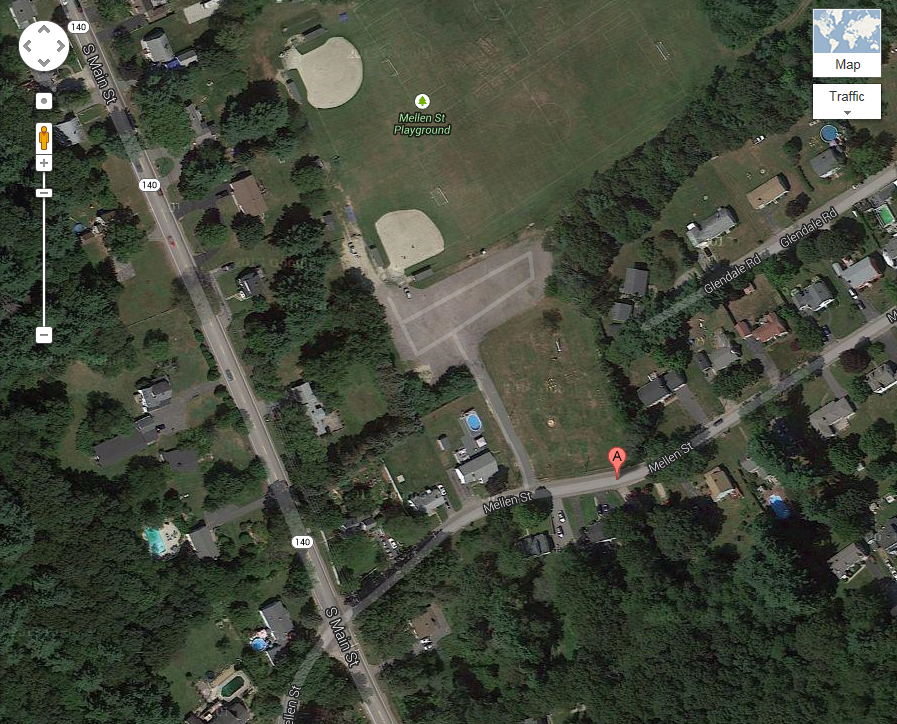 